Проект ГУО «Ясли-сад №4 г.Островца»«STEAM-образование – формула успеха дошкольного детства»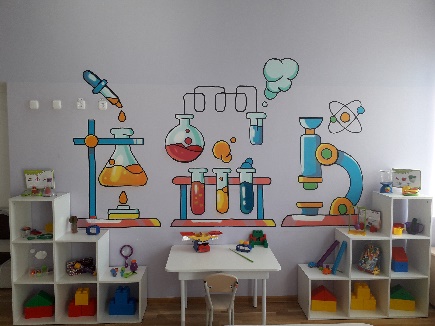 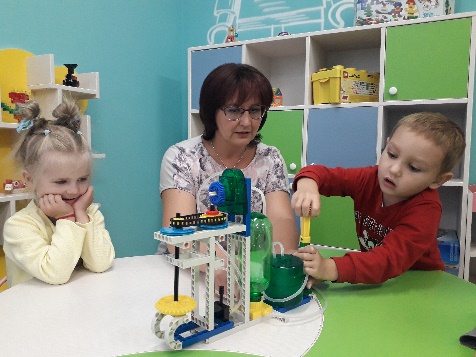 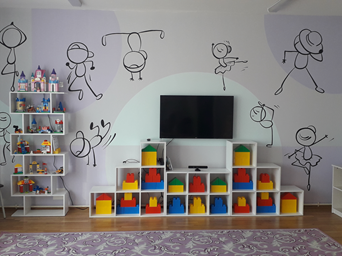 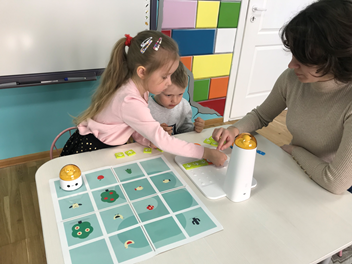 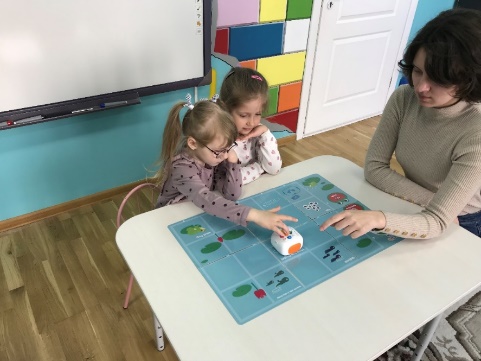 1.Наименование проекта: благотворительный проект «STEAM-образование – формула успеха дошкольного детства»1.Наименование проекта: благотворительный проект «STEAM-образование – формула успеха дошкольного детства»2. Срок реализации проекта: 2022 год2. Срок реализации проекта: 2022 год3. Организация-заявитель, предлагающая проект: государственное учреждение образования «Ясли-сад №4 г.Островца», Гродненская область, г.Островец, ул.Кветковая, 7 (ГУО «ясли-сад №4 г.Островца»)3. Организация-заявитель, предлагающая проект: государственное учреждение образования «Ясли-сад №4 г.Островца», Гродненская область, г.Островец, ул.Кветковая, 7 (ГУО «ясли-сад №4 г.Островца»)4. Цель проекта: создание модели мотивирующей образовательной среды с использованием  STEAM – технологий для развития интеллектуальных способностей детей в процессе познавательной деятельности и вовлечения их в научно-техническое творчество на всех этапах дошкольного детства.4. Цель проекта: создание модели мотивирующей образовательной среды с использованием  STEAM – технологий для развития интеллектуальных способностей детей в процессе познавательной деятельности и вовлечения их в научно-техническое творчество на всех этапах дошкольного детства.5. Задачи, планируемые к выполнению в рамках реализации проекта: 1. Создать в учреждении дошкольного образования педагогически целесообразную, научно-творческую развивающую среду. 2.Организовать целенаправленную работу по применению STEAM-технологий в образовательной деятельности. 3.Адаптировать детей дошкольного возраста к современной образовательной среде, в которой осуществляется интеграция содержания различной деятельности дошкольников, пересечение в пространстве игровых пособий и материалов, доступность оборудования для самостоятельной деятельности, возможность демонстрации результатов;  4. Повысить инновационную активность педагогических кадров в работе с дошкольниками с использованием STEAM - технологий.5. Задачи, планируемые к выполнению в рамках реализации проекта: 1. Создать в учреждении дошкольного образования педагогически целесообразную, научно-творческую развивающую среду. 2.Организовать целенаправленную работу по применению STEAM-технологий в образовательной деятельности. 3.Адаптировать детей дошкольного возраста к современной образовательной среде, в которой осуществляется интеграция содержания различной деятельности дошкольников, пересечение в пространстве игровых пособий и материалов, доступность оборудования для самостоятельной деятельности, возможность демонстрации результатов;  4. Повысить инновационную активность педагогических кадров в работе с дошкольниками с использованием STEAM - технологий.6. Целевая группа: воспитанники ГУО «Ясли-сад №4 г.Островца» от 4 до 6 лет.6. Целевая группа: воспитанники ГУО «Ясли-сад №4 г.Островца» от 4 до 6 лет.7. Краткое описание мероприятий в рамках проекта: проведение  мастер-класса для педагогов и родителей по теме: «Steam-технология как условие формирования технического творчества у дошкольников”;организация занятий с применением STEAM-технологий с детьми дошкольного возраста;организация  дополнительной образовательной услуги по Steam-образованию  в учреждении дошкольного образования.7. Краткое описание мероприятий в рамках проекта: проведение  мастер-класса для педагогов и родителей по теме: «Steam-технология как условие формирования технического творчества у дошкольников”;организация занятий с применением STEAM-технологий с детьми дошкольного возраста;организация  дополнительной образовательной услуги по Steam-образованию  в учреждении дошкольного образования.8. Общий объем финансирования (в долларах США): 2 288,208. Общий объем финансирования (в долларах США): 2 288,20Источник финансированияОбъем финансирования (в долларах США)Средства донора2 288,20Софинансирование-9.  Место реализации проекта (область/район, город): Гродненская область/Островецкий район/г. Островец9.  Место реализации проекта (область/район, город): Гродненская область/Островецкий район/г. ОстровецРеализация проекта предоставила возможность открыть в учреждении образовательный центр. По проекту закуплены робототехнический набор Matatalab, оборудование для научно-исследовательской деятельности, игровые панели. Каждое занятие с использованием Matatalab вызывает у ребят познавательный интерес, творческую активность, закладывает начальные технические и коммуникативные навыки. Технология «Matatalab» делает процесс обучения интересным и увлекательным, что особенно важно в работе с детьми. В ходе исследовательской деятельности у воспитанников формируется и развивается самостоятельность, способность преобразовывать какие-либо предметы и явления для достижения определенного результата.Реализация проекта предоставила возможность открыть в учреждении образовательный центр. По проекту закуплены робототехнический набор Matatalab, оборудование для научно-исследовательской деятельности, игровые панели. Каждое занятие с использованием Matatalab вызывает у ребят познавательный интерес, творческую активность, закладывает начальные технические и коммуникативные навыки. Технология «Matatalab» делает процесс обучения интересным и увлекательным, что особенно важно в работе с детьми. В ходе исследовательской деятельности у воспитанников формируется и развивается самостоятельность, способность преобразовывать какие-либо предметы и явления для достижения определенного результата.